Woche vom 07.11.-11.11.2022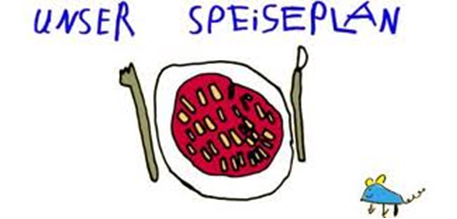 Woche vom 07.11.-11.11.2022Montag: KartoffelpufferDienstag:Nudeln mit Tofu BologneseMittwoch:Frikadellen, Kartoffeln, MaisDonnerstag: Blumenkohl-Buchweizen AuflaufFreitag:PfannekuchenFrühstück und Mittagessen je 3,00 Euro